Entreprise / hôpital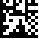 Personne responsableType de transplant (cocher la case correspondante et introduire les informations demandées)* Veuillez indiquer pour chaque type de tissu et de cellules le tissu ou compartiment anatomique, dans lequel ils sont transplantés (tissu/compartiment cible) et leur fonction.FormulaireFormulaireFormulaireDéclaration relative aux transplants autologues en vertu de l’article 15d de l’ordonnance sur la transplantation (RS 810.211)Déclaration relative aux transplants autologues en vertu de l’article 15d de l’ordonnance sur la transplantation (RS 810.211)Déclaration relative aux transplants autologues en vertu de l’article 15d de l’ordonnance sur la transplantation (RS 810.211)Numéro d’identification :I-319.AA.01-A01fVersion :5.0Date de validité :25.09.2023Raison socialeComplémentRue / n°Case postaleNPA / LocalitéCantonTéléphoneFaxE-mailNomPrénomDate de naissanceTéléphoneE-mailFaxType de tissus prélevéTissue/compartiment cible et fonction du tissu transplanté*Type de cellules prélevéesTissue/compartiment cible et fonction des cellules transplantées*Activités (cocher la case correspondante et introduire les informations demandées)Activités (cocher la case correspondante et introduire les informations demandées)Activités (cocher la case correspondante et introduire les informations demandées)PréparationInformations complémentaires (texte)Nom de l’établissement où le prélèvement a lieuNom de l’établissement où la préparation a lieuFinalité du traitementMéthode(s) de préparationNombre moyen de tissus et cellules traités, selon le type de tissus et de cellules, par annéeTransmissionInformations complémentaires (texte)Nombre et nom des établissements en Suisse auxquels les tissus et les unités cellulaires sont transmis, selon le type de tissus et de cellulesFinalité de la transmissionImportationInformations complémentaires (texte)Nom des établissements d’où  les tissus ou cellules sont importésExportationInformations complémentaires (texte)Nom des établissements à qui les tissus ou cellules exportés sont destinésConservationInformations complémentaires (texte)Type de conservation (cryoconservation, autre ?)Nom de l’établissement où la conservation a lieuDate et signatureRemarquesÀ envoyer à :autologe_transplantate@swissmedic.chUniquement dans les cas exceptionnels :SwissmedicInstitut suisse des produits thérapeutiquesDivision Advanced Therapy Medicinal ProductsInspectrice / Inspecteur Hallerstrasse 73012 BernePour toute question :Téléphone : +41 58 462 04 55